Пятьдесят четвертое заседание  двадцать седьмого созываРЕШЕНИЕ 25 декабря  2018 года  № 150О бюджете сельского поселения Салаватский сельсовет на 2019 год и плановый период 2020-2021 годов  В соответствии с Федеральным законом от 06.10 2003 № 131-ФЗ «Об общих принципах организации местного самоуправления в Российской Федерации», со статьями 83, 86 Бюджетного кодекса Российской Федерации, статьями 14, 15, 16 Закона Республики Башкортостан от 29.11.2010г. № 328-з «О бюджете Республики Башкортостан на 2011 год», Уставом сельского поселения, Совет сельского поселения Салаватский сельсовет муниципального района Салаватский район Республики Башкортостан РЕШИЛ: 1. Утвердить бюджет сельского поселения Салаватский сельсовет муниципального района Салаватский  район Республики Башкортостан  (далее бюджет сельского поселения) на  2019 год и на плановый период 2019-2020 годов (прилагается).2. Обнародовать данное решение в здании администрации сельского поселения Салаватский сельсовет муниципального района Салаватский район Республики Башкортостан по адресу: Республика Башкортостан, Салаватский район, село Малояз, 60 лет СССР ул., д.5.3. Контроль исполнения решения возложить на Постоянную комиссию по бюджету, налогам, вопросам собственности, промышленности, торговли и предпринимательства Совета сельского поселения Салаватский сельсовет муниципального района Салаватский район Республики Башкортостан. Глава сельского поселения                                       Р.А.УральскаяПриложениек Решению Совета сельского поселения Салаватский сельсоветМР Салаватский район РБ от 25.12.2018 № 150О бюджете сельского поселения Салаватский сельсовет на 2019 год и плановый период 2020-2021 годов  В соответствии с Федеральным законом от 06.10 2003 № 131-ФЗ «Об общих принципах организации местного самоуправления в Российской Федерации», со статьями 83, 86 Бюджетного кодекса Российской Федерации, статьями 14, 15, 16 Закона Республики Башкортостан от 29.11.2010г. № 328-з «О бюджете Республики Башкортостан на 2011 год», Уставом сельского поселения, Совет сельского поселения Салаватский сельсовет муниципального района Салаватский район Республики Башкортостан РЕШИЛ: 1. Утвердить основные характеристики бюджета сельского поселения Салаватский сельсовет муниципального района Салаватский  район Республики Башкортостан  (далее бюджет сельского поселения) на  2019 год:1)  прогнозируемый общий объем доходов бюджета сельского поселения  в сумме 5677,3 тыс. рублей;2) общий объем расходов бюджета сельского поселения в сумме 5677,3 тыс. рублей;3) дефицит бюджета сельского поселения в сумме 0 тыс. рублей.2. Утвердить основные характеристики бюджета сельского поселения Салаватский сельсовет муниципального района Салаватский  район Республики Башкортостан  (далее бюджет сельского поселения) на плановый период 2020 и 2021 годов:1)  прогнозируемый общий объем доходов бюджета сельского поселения на 2020 год в сумме 5685,1 тыс. рублей и на 2021 год в сумме 5696,4 тыс.рублей;2) общий объем расходов бюджета сельского поселения на 2020 год в сумме 5685,1 тыс. рублей, в том числе условно утвержденные расходы в сумме 121,5 тыс. рублей, и на 2021 год в сумме 5696,1 тыс.рублей, в том числе условно утвержденные расходы в сумме 243,3 тыс. рублей;3. Установить, что муниципальные унитарные предприятия, созданные поселениями, производят отчисления в бюджет сельского поселения в размере 15 процентов от прибыли, остающейся после уплаты налогов и иных обязательных платежей  бюджет в порядке, установленном Решением Совета сельского поселения  Салаватский сельсовет муниципального района Салаватский район Республики Башкортостан «Об утверждении положения о порядке перечисления в  бюджет сельского поселения части прибыли муниципальных унитарных предприятий».4. Установить, что при зачислении в бюджет сельского поселения Салаватский сельсовет муниципального района Салаватский район Республики Башкортостан безвозмездных поступлений в виде добровольных взносов (пожертвований) юридических и физических лиц для казенного учреждения, находящегося в ведении соответствующего главного распорядителя средств бюджета сельского поселения Салаватский сельсовет муниципального района Салаватский район Республики Башкортостан, на сумму указанных поступлений увеличиваются бюджетные ассигнования соответствующему главному распорядителю средств бюджета сельского поселения Салаватский сельсовет муниципального района Салаватский район Республики Башкортостан для последующего доведения в установленном порядке до указанного казенного учреждения лимитов бюджетных обязательств для осуществления расходов, соответствующих целям, на достижение которых предоставлены добровольные взносы (пожертвования). 5. Утвердить перечень главных администраторов (администраторов) доходов бюджета сельского поселения Салаватский сельсовет муниципального района Салаватский район Республики Башкортостан согласно Приложению №1 к настоящему Решению. Утвердить перечень главных администраторов доходов источников финансирования дефицита бюджета сельского поселения согласно Приложению №26. Установить поступление доходов  в  бюджет сельского поселения:1) на 2019  год согласно Приложению №  3 к настоящему Решению;2) на плановый период 2020-2021 годов согласно Приложению №4 к настоящему Решению.         7. Утвердить в пределах общего объема расходов бюджета сельского поселения Салаватский сельсовет муниципального района Салаватский район Республики Башкортостан, установленного пунктом 1 настоящего Решения, распределение бюджетных ассигнований:7.1. по разделам, подразделам, целевым статьям (государственным (муниципальным) программам Республики Башкортостан и непрограммным направлениям деятельности), группам видов расходов классификации расходов бюджета:а) на 2019 год согласно приложению 5 к настоящему Решению;б) на плановый период 2020 и 2021 годов согласно Приложению №6 к настоящему Решению.7.2. по целевым статьям (государственным (муниципальным) программам Республики Башкортостан и непрограммным направлениям деятельности), группам видов расходов классификации расходов бюджета:а) на 2019 год согласно Приложению 7 к настоящему Решению;б) на плановый период 2020 и 2021 годов согласно Приложению №8 к настоящему Решению.8.   Утвердить ведомственную структуру расходов бюджета сельского поселения Салаватский сельсовет муниципального района Салаватский район Республики Башкортостан:1) на 2019 год согласно Приложению №9 к настоящему Решению;2) на плановый период 2020  и 2021 годов согласно Приложению №10 к настоящему Решению.9. Установить, что субсидии в 2019-2021 годах из бюджета сельского поселения предоставляются главными распорядителями средств бюджета сельского поселения  на безвозмездной и безвозвратной основе в целях возмещения затрат или недополученных доходов в связи с производством (реализацией) товаров, выполнением работ, оказанием услуг в пределах предусмотренных им ассигнований по соответствующим кодам бюджетной классификации:юридическим лицам (за исключением субсидий муниципальным учреждениям, а также субсидий, указанных в пункте 7 статьи 78 Бюджетного кодекса Российской Федерации), индивидуальным предпринимателям, физическим лицам – производителям товаров, работ, услуг в целях возмещения затрат или недополученных доходов в связи с производством (реализацией) товаров, выполнением работ, оказанием услуг;10. Установить, что решения и иные нормативные правовые акты сельского поселения Салаватский сельсовет муниципального района Салаватский район Республики Башкортостан,  предусматривающие принятие новых видов расходных обязательств или увеличение бюджетных ассигнований на исполнение существующих видов расходных обязательств сверх утвержденных в бюджете сельского поселения на 2019 год и на плановый период 2020 и 2021 годов, а также сокращающие его доходную базу подлежат исполнению при изыскании дополнительных источников доходов бюджета сельского поселения и (или) сокращении бюджетных ассигнований по конкретным статьям расходов бюджета сельского поселения муниципального района Салаватский район Республики Башкортостан.11. Проекты решений и иных нормативных правовых актов сельского поселения, требующие введения новых видов расходных обязательств или увеличения бюджетных ассигнований по существующим видам расходных обязательств сверх утвержденных в бюджете сельского поселения на 2019 год и на плановый период 2020 и 2021 годов, либо сокращающие его доходную базу, вносятся только при одновременном внесении предложений о дополнительных источниках доходов бюджета сельского поселения и (или) сокращении бюджетных ассигнований по конкретным статьям расходов бюджета сельского поселения.12. Сельское поселение Салаватский сельсовет муниципального района Салаватский район Республики Башкортостан не вправе принимать решения, приводящие к увеличению в 2019-2021 году численности муниципальных гражданских служащих сельского поселения Салаватский сельсовет муниципального района Салаватский район Республики Башкортостан и работников организаций бюджетной сферы. 13. Утвердить объемы дотаций бюджету сельского поселения из бюджета муниципального района:1) на 2019 год в сумме 1005,7 тыс. рублей, согласно Приложению №3 к настоящему Решению;2) на 2020 год в сумме 906,7 тыс. рублей и на 2021 год в сумме 791,8 тыс. рублей, согласно Приложению №4 к настоящему Решению.14.Утвердить объемы субвенций, выделяемых бюджету сельского поселения из бюджета муниципального района в целях обеспечения расходных обязательств муниципального образования, возникающих при выполнении переданных органам местного самоуправления в установленном порядке государственных полномочий  Республики Башкортостан :1) на 2019 год в сумме 221,0 тыс. рублей, согласно Приложению №3 к настоящему Решению;2) на 2020 год в сумме 223,9 тыс. рублей и на 2021 год в сумме 229,9 тыс. рублей, согласно приложению 4 к настоящему Решению.15. Утвердить  объемы иных межбюджетных трансфертов, выделяемых бюджету сельского поселения из бюджета муниципального района:1) на 2019 год в сумме 0 тыс. рублей, согласно Приложению №3 к настоящему Решению;2) на 2020 год в сумме 0 тыс. рублей и на 2021 год в сумме 0 тыс. рублей, согласно Приложению №4 к настоящему Решению.16. Установить предельный объем муниципального долга на 2019 год в сумме  0,0  рублей, на 2020 год в сумме 0,0 рублей, на 2021 год в сумме 0,0 рублей.Установить верхний предел муниципального долга на 1 января 2019 года в сумме  0,0 рублей, в том числе верхний предел муниципального долга по муниципальным гарантиям в сумме  0,0 рублей; на 1 января 2020 года в сумме  0,0 рублей, в том числе верхний предел муниципального долга по муниципальным гарантиям в сумме  0,0 рублей; на 1 января 2021 года в сумме  0,0 рублей, в том числе верхний предел муниципального долга по муниципальным гарантиям в сумме  0,0 рублей.17.  Установить, что остатки средств бюджета сельского поселения по состоянию на 1 января 2019 года в объеме 50 тыс. рублей  направляются Администрацией сельского поселения муниципального района на покрытие временных кассовых разрывов, возникающих в ходе исполнения бюджета сельского поселения муниципального района.18. Установить, что в соответствии с пунктом 3 статьи 217 Бюджетного кодекса   Российской Федерации следующие основания для внесения в ходе исполнения настоящего Решения  по решениям  Совета сельского поселения Салаватский сельсовет муниципального района Салаватский район Республики Башкортостан и Администрации сельского поселения Салаватский сельсовет муниципального района Салаватский район Республики Башкортостан  изменений в показатели сводной бюджетной росписи  бюджета сельского поселения, связанные с особенностями исполнения бюджета сельского поселения и (или) перераспределения бюджетных ассигнований между главными распорядителями бюджетных средств:1) использование образованной в ходе исполнения бюджета сельского поселения экономии по отдельным разделам, подразделам, целевым статьям, видам расходов и статьям операций сектора государственного управления классификации расходов бюджетов;2) распределение средств на реализацию целевых программ по соисполнителям;3) использование остатков средств бюджета сельского поселения  на 1 января 2019 года, указанных в пункте 19 настоящего Решения. 19. Данное решение вступает в силу с 1 января и действует до 31 декабря 2019 года  и подлежит обнародованию в здании сельского поселения Салаватский сельсовет после его  подписания в установленном порядке.Глава сельского поселения                                      Р.А. УральскаяПеречень главных администраторов доходов бюджета сельского поселения Салаватский   сельсовет муниципального района Салаватский район  Республики Башкортостан<1> В части доходов, зачисляемых в бюджет сельского поселения  Салаватский   сельсовет муниципального района Салаватский район Республики Башкортостан в пределах компетенции главных администраторов доходов бюджета поселения  Салаватский   сельсовет муниципального района Салаватский район Республики Башкортостан.<2> Администраторами доходов бюджета сельского поселения  Салаватский   сельсовет муниципального района Салаватский район Республики Башкортостан по подстатьям,  статьям, подгруппам группы доходов «2 00 00000 00 – безвозмездные поступления» в части доходов от возврата остатков субсидий, субвенций и иных межбюджетных трансфертов, имеющих целевое назначение, прошлых лет (в части доходов, зачисляемых в бюджет сельского поселения  Салаватский   сельсовет муниципального района Салаватский район Республики Башкортостан) являются уполномоченные органы местного самоуправления поселения, а также созданные ими казенные учреждения, предоставившие соответствующие межбюджетные трансферты.Администраторами доходов бюджета сельского поселения  Салаватский   сельсовет муниципального района Салаватский район Республики Башкортостан по подстатьям, статьям, подгруппам группы доходов «2 00 00000 00 – безвозмездные поступления» являются уполномоченные органы местного самоуправления поселения, а также созданные ими казенные учреждения, являющиеся получателями указанных средств.Приложение №2к решению Совета сельского поселенияСалаватский  сельсоветмуниципального района Салаватский район Республики Башкорстанот 25.12.2018  № 150  «О бюджете сельского поселения Салаватский  сельсоветмуниципального района Салаватский район Республики Башкортостан на 2019 год и плановый период 2020-2021 годов»Перечень главных администраторов доходов источников финансирования дефицита бюджета сельского поселения Салаватский  сельсовет муниципального района Салаватский район  Республики Башкортостан                                                                                                         Приложение№3                                                                                                        к решению Совета сельского поселения                                                                                                        Салаватский  сельсовет                                                                                                       муниципального района Салаватский район Республики Башкортостан                                                                                                        от 25.12.2018 № 150 «О бюджете сельского поселения Салаватский  сельсоветмуниципального района  Салаватский район Республики Башкортостан на 2019 год и плановый период 2020-2021 годов»Поступления доходов в бюджет сельского поселения Салаватский  сельсовет муниципального района Салаватский район Республики Башкортостан на 2019 год                                                                                                                                        	      (тыс.руб.) Приложение № 4                                                                                                        к решению Совета сельского поселения                                                                                                        Салаватский   сельсовет муниципального района Салаватский район Республики Башкортостан от 25.12.2018 № 150 «О бюджете сельского поселения Салаватский   сельсовет муниципального района Салаватский район Республики Башкортостан на 2019 год и плановый период 2020-2021 годов»Поступления доходов в бюджет сельского поселения Салаватский   сельсовет муниципального района Салаватский район Республики Башкортостан на плановый период 2020-2021 годов                                                                                                                                              (тыс.руб.)Приложение № 9 к решению Совета сельского поселения                                                                                                        Салаватский   сельсовет муниципального района Салаватский район Республики Башкортостан от 25.12.2018 № 150«О бюджете сельского поселения Салаватский   сельсовет муниципального района Салаватский район Республики Башкортостан на 2019 год и плановый период 2020-2021 годовБАШКОРТОСТАН    РЕСПУБЛИКАҺЫСАЛАУАТ  РАЙОНЫ МУНИЦИПАЛЬ РАЙОНЫНЫН САЛАУАТ  АУЫЛ  СОВЕТЫАУЫЛ  БИЛЭМЭhЕ СОВЕТЫ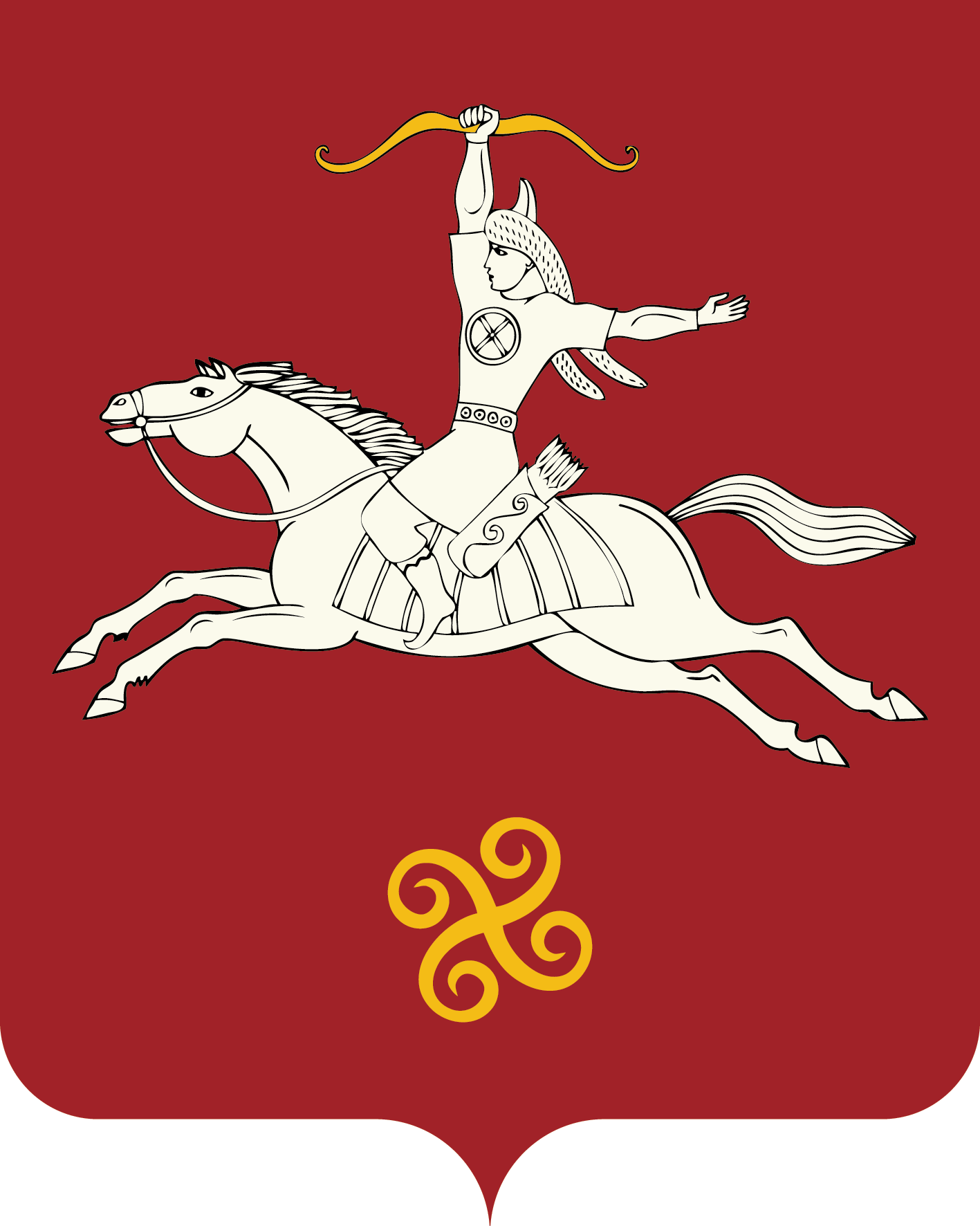 РЕСПУБЛИКА БАШКОРТОСТАНСОВЕТ СЕЛЬСКОГО ПОСЕЛЕНИЯСАЛАВАТСКИЙ СЕЛЬСОВЕТ                    МУНИЦИПАЛЬНОГО РАЙОНА САЛАВАТСКИЙ РАЙОН452490, Малаяҙ ауылы, СССР-зын 60 йыллыгы урамы, 5 тел. (34777) 2-03-58, 2-13-42452490, с.Малояз, ул. 60 лет СССР, 5 тел. (34777) 2-03-58, 2-13-42Приложение  № 1                                                                        к  решению Совета сельского поселения Салаватский   сельсовет муниципального района                                                                       Салаватский район Республики Башкортостан от  25.12.2018  № 150 «О бюджете сельского поселения Салаватский   сельсовет муниципального района Салаватский район  Республики Башкортостан на 2019 год и на плановый период 2020 и 2021 годов»Код бюджетной классификации Российской Федерации  Код бюджетной классификации Российской Федерации  Наименование главного адми-нистра-торадоходов бюджета  поселения Наименование 123791Администрация сельского поселения Салаватский   сельсовет муниципального района Салаватский район Республики Башкортостан791 1 08 04020 01 0000 110Государственная пошлина за совершение нотариальных действий  должностными лицами органов местного самоуправления, уполномоченными в соответствии с законодательными актами Российской Федерации на совершение нотариальных действий7911 13 01995 10 0000 130Прочие доходы от оказания платных услуг (работ) получателями средств бюджетов сельских поселений7911 13 02065 10 0000 130Доходы, поступающие в порядке возмещения расходов, понесенных в связи с эксплуатацией имущества сельских поселений7911 13 02995 10 0000 130Прочие доходы от компенсации затрат  бюджетов сельских поселений7911 16 23051 10 0000 140Доходы от возмещения ущерба при возникновении страховых случаев по обязательному страхованию гражданской ответственности, когда выгодоприобретателями выступают получатели средств бюджетов сельских поселений7911 16 23052 10 0000 140Доходы от возмещения ущерба при возникновении иных страховых случаев, когда выгодоприобретателями выступают получатели средств бюджетов сельских  поселений7911 16 32000 10 0000 140 Денежные взыскания, налагаемые в возмещение ущерба, причиненного в результате незаконного или нецелевого использования бюджетных средств (в части бюджетов сельских поселений)7911 16 90050 10 0000 140Прочие поступления от денежных взысканий (штрафов) и иных сумм в возмещение ущерба, зачисляемые в бюджеты сельских поселений7911 17 01050 10 0000 180Невыясненные поступления, зачисляемые в бюджеты сельских поселений7911 17 05050 10 0000 180Прочие неналоговые доходы бюджетов сельских поселений7911 17 14030 10 0000 150Средства самообложения граждан, зачисляемые в бюджеты сельских поселений7912 00 00000 00 0000 000Безвозмездные денежные поступления <1>Иные доходы бюджета сельского поселения Салаватский   сельсовет Салаватскогорайона  Республики Башкортостан, администрирование которых может осуществляться главными администраторами доходов бюджета сельского поселения Салаватский   сельсовет Салаватского района  Республики Башкортостан в пределах их компетенции1 11 03050 10 0000 120Проценты, полученные от предоставления бюджетных кредитов внутри страны за счет средств бюджетов сельских поселений1 11 09015 10 0000 120Доходы от распоряжения правами на результаты интеллектуальной деятельности военного, специального и двойного назначения, находящимися в собственности сельских  поселений1 11 09025 10 0000 120Доходы от распоряжения правами на результаты научно-технической деятельности, находящимися в собственности сельских поселений1 11 09045 10 0000 120Прочие поступления от использования имущества, находящегося в собственности сельских поселений (за исключением имущества муниципальных бюджетных и автономных учреждений, а также имущества муниципальных унитарных предприятий, в том числе казенных)1 12 04051 10 0000 120 Плата за использование лесов, расположенных на землях иных категорий, находящихся в  собственности сельских поселений, в части платы по договору купли-продажи лесных насаждений 1 12 04052 10 0000 120 Плата за использование лесов, расположенных на землях иных категорий, находящихся в собственности сельских поселений, в части арендной платы1 13 01995 10 0000 130Прочие доходы от оказания платных услуг (работ) получателями средств бюджетов сельских поселений1 13 02065 10 0000 130Доходы, поступающие в порядке возмещения расходов, понесенных в связи с эксплуатацией  имущества сельских поселений1 13 02995 10 0000 130Прочие доходы от компенсации затрат  бюджетов сельских поселений1 14 01050 10 0000 410Доходы от продажи квартир, находящихся в собственности сельских поселений1 14 03050 10 0000 410Средства от распоряжения и реализации конфискованного и иного имущества, обращенного в доходы сельских  поселений (в части реализации основных средств по указанному имуществу1 14 03050 10 0000 440Средства от распоряжения и реализации конфискованного и иного имущества, обращенного в доходы сельских поселений (в части реализации материальных запасов по указанному имуществу)1 14 04050 10 0000 420Доходы от продажи нематериальных активов, находящихся в собственности сельских поселений1 15 02050 10 0000 140Платежи, взимаемые органами местного самоуправления (организациями) сельских поселений за выполнение определенных функций1 16 23051 10 0000 140Доходы от возмещения ущерба при возникновении страховых случаев по обязательному страхованию гражданской ответственности, когда выгодоприобретателями выступают получатели средств бюджетов сельских поселений1 16 23052 10 0000 140Доходы от возмещения ущерба при возникновении иных страховых случаев, когда выгодоприобретателями выступают получатели средств бюджетов сельских поселений1 16 90050 10 0000 140Прочие поступления от денежных взысканий (штрафов) и иных сумм в возмещение ущерба, зачисляемые в бюджеты сельских поселений1 17 01050 10 0000 180Невыясненные поступления, зачисляемые в бюджеты сельских поселений1 17 05050 10 0000 180Прочие неналоговые доходы бюджетов сельских поселений2 00 00000 00 0000 000Безвозмездные денежные поступления <1>, <2>Код бюджетной классификации Российской Федерации  Код бюджетной классификации Российской Федерации  Наименование главного администратора доходов бюджета сельского поселения Салаватский  сельсовет муниципального района  Салаватский район  Республики Башкортостанглавно-го адми-нистра-торадоходов бюджета сельского поселения ____________________сельсовет муниципального района  Салаватский район Республики БашкортостанНаименование главного администратора доходов бюджета сельского поселения Салаватский  сельсовет муниципального района  Салаватский район  Республики Башкортостан123791Администрация сельского поселения Салаватский  сельсовет муниципального района Салаватский район Республики БашкортостанАдминистрация сельского поселения Салаватский  сельсовет муниципального района Салаватский район Республики Башкортостан79101050201100000510Увеличение прочих остатков денежных средств бюджета поселения79101050201100000610Уменьшение прочих остатков денежных средств бюджета поселения Коды бюджетнойклассификации РоссийскойФедерацииНаименование налога (сбора)СуммаВСЕГО:5677,30001 00 00000  00 0000 000НАЛОГОВЫЕ И НЕНАЛОГОВЫЕ ДОХОДЫ:3850,6000 1 01 00000 00 0000 000НАЛОГИ НА ПРИБЫЛЬ, ДОХОДЫ1327,7000 1 01 02000 01 0000 110Налог на доходы физических лиц1327,7000 1 01 02010 01 0000 110Налог на доходы физических лиц с доходов, источником которых является налоговый агент, за исключением доходов, в отношении которых исчисление и уплата налога осуществляются в соответствии со статьями 227, 227.1 и 228 Налогового кодекса Российской Федерации1327,7000 1 05 00000 00 0000 000НАЛОГИ НА СОВОКУПНЫЙ ДОХОД2,5000 1 05 03010 01 0000 110Единый сельскохозяйственный налог2,5000 1 06 00000 00 0000 000НАЛОГИ НА ИМУЩЕСТВО2362,4000 1 06 01000 00 0000 110Налог на имущество с физических лиц446,2000 1 06 06000 00 0000 110Земельный налог1916,2000 1 06 06043 10 0000 110Земельный налог с физических, обладающих земельным участком, расположенным в границах сельских поселений1519,3000 1 06 06033 10 0000 110Земельный налог с организаций, обладающих земельным участком, расположенным в границах сельских поселений396,9000 1 08 00000 00 0000 000ГОСУДАРСТВЕННАЯ ПОШЛИНА0000 1 08 04020 01 0000 110Государственная пошлина за совершение нотариальных действий должностными лицами органов местного самоуправления, уполномоченными в соответствии с законодательными актами Российской Федерации на совершение нотариальных действий0000 1 11 00000 00 0000 000ДОХОДЫ ОТ ИСПОЛЬЗОВАНИЯ ИМУЩЕСТВА, НАХОДЯЩЕГОСЯ В ГОСУДАРСТВЕННОЙ И МУНИЦИПАЛЬНОЙ СОБСТВЕННОСТИ95,0000 1 11 05035 10 0000 120Доходы от сдачи в аренду имущества, находящегося в оперативном управлении органов управления  поселений и созданных ими учреждений (за исключением имущества муниципальных автономных учреждений)95,0000 1 13 00000 00 0000 000ДОХОДЫ ОТ ПЛАТНЫХ УСЛУГ0000 1 13 01995 10 0000 130Прочие доходы от оказания платных услуг получателями средств бюджетов муниципальных районов и компенсации затрат бюджетов муниципальных районов0000 1 16 00000 00 0000 000ШТРАФЫ, САНКЦИИ, ВОЗМЕЩЕНИЕ УЩЕРБА26,0000 116 51040 02 0000 140Денежные взыскания (штрафы), установленные законами субъектов Российской Федерации за несоблюдение муниципальных правовых актов, зачисляемые в бюджеты поселений26,0000 1 17 00000 00 0000 000ПРОЧИЕ НЕНАЛОГОВЫЕ ДОХОДЫ37,0000 1 17 05050 10 0000 180Прочие неналоговые доходы поселений37,0000 2 02 00000 00 0000 000БЕЗВОЗМЕЗДНЫЕ ДЕНЕЖНЫЕ ПОСТУПЛЕНИЯ:1826,7000 2 02 01001 10 0000 150Дотации бюджетам поселений на выравнивание бюджетной обеспеченности0000 2 02 01003 10 0000 150Дотация на сбалансированность1005,7000 2 02 03015 10 0000 150Субвенции бюджетам поселений на осуществление первичного воинского учета на территориях, где отсутствуют военные комиссариаты221,0000 2 02 04999 10 7502 150Межбюджетные трансферты, передаваемые бюджетам на благоустройство территорий населенных пунктов сельских поселений600,0Коды бюджетнойклассификации РоссийскойФедерацииНаименование налога (сбора)   2020 год2021 год1234ВСЕГО:5685,15696,40001 00 00000  00 0000 000НАЛОГОВЫЕ И НЕНАЛОГОВЫЕ ДОХОДЫ:3954,54074,7000 1 01 00000 00 0000 000НАЛОГИ НА ПРИБЫЛЬ, ДОХОДЫ1395,51465,9000 1 01 02000 01 0000 110Налог на доходы физических лиц1395,51465,9000 1 01 02010 01 0000 110Налог на доходы физических лиц с доходов, источником которых является налоговый агент, за исключением доходов, в отношении которых исчисление и уплата налога осуществляются в соответствии со статьями 227, 227.1 и 228 Налогового кодекса Российской Федерации1395,51465,9000 1 05 00000 00 0000 000НАЛОГИ НА СОВОКУПНЫЙ ДОХОД2,62,6000 1 05 03010 01 0000 110Единый сельскохозяйственный налог2,62,6000 1 06 00000 00 0000 000НАЛОГИ НА ИМУЩЕСТВО2408,52457,9000 1 06 01000 00 0000 110Налог на имущество с физических лиц464,0485,3000 1 06 06000 00 0000 110Земельный налог1944,51972,6000 1 06 06043 10 0000 110Земельный налог с физических, обладающих земельным участком, расположенным в границах сельских поселений1542,71565,6000 1 06 06033 10 0000 110Земельный налог с организаций, обладающих земельным участком, расположенным в границах сельских поселений401,8407,0000 1 08 00000 00 0000 000ГОСУДАРСТВЕННАЯ ПОШЛИНА00000 1 08 04020 01 0000 110Государственная пошлина за совершение нотариальных действий должностными лицами органов местного самоуправления, уполномоченными в соответствии с законодательными актами Российской Федерации на совершение нотариальных действий00000 1 11 00000 00 0000 000ДОХОДЫ ОТ ИСПОЛЬЗОВАНИЯ ИМУЩЕСТВА, НАХОДЯЩЕГОСЯ В ГОСУДАРСТВЕННОЙ И МУНИЦИПАЛЬНОЙ СОБСТВЕННОСТИ95,395,7000 1 11 05035 10 0000 120Доходы от сдачи в аренду имущества, находящегося в оперативном управлении органов управления  поселений и созданных ими учреждений (за исключением имущества муниципальных автономных учреждений)95,395,7000 1 13 00000 00 0000 000ДОХОДЫ ОТ ПЛАТНЫХ УСЛУГ00000 1 13 01995 10 0000 130Прочие доходы от оказания платных услуг получателями средств бюджетов муниципальных районов и компенсации затрат бюджетов муниципальных районов00000 1 16 00000 00 0000 000ШТРАФЫ, САНКЦИИ, ВОЗМЕЩЕНИЕ УЩЕРБА15,615,6000 116 51040 02 0000 140Денежные взыскания (штрафы), установленные законами субъектов Российской Федерации за несоблюдение муниципальных правовых актов, зачисляемые в бюджеты поселений15,615,6000 1 17 00000 00 0000 000ПРОЧИЕ НЕНАЛОГОВЫЕ ДОХОДЫ37,037,0000 1 17 05050 10 0000 180Прочие неналоговые доходы поселений37,037,0000 2 02 00000 00 0000 000БЕЗВОЗМЕЗДНЫЕ ДЕНЕЖНЫЕ ПОСТУПЛЕНИЯ:1730,61621,7000 2 02 01001 10 0000 150Дотации бюджетам поселений на выравнивание бюджетной обеспеченности00000 2 02 01003 10 0000 150Дотация на сбалансированность906,7791,8000 2 02 03015 10 0000 150Субвенции бюджетам поселений на осуществление первичного воинского учета на территориях, где отсутствуют военные комиссариаты223,9229,9000 2 02 04999 10 7502 150Межбюджетные трансферты, передаваемые бюджетам на благоустройство территорий населенных пунктов сельских поселений600,0600,0Приложение № 5    к решению Совета сельского поселения                                                                                                        Салаватский   сельсовет муниципального района Салаватский район Республики Башкортостан от 25.12.2018 года № 150«О бюджете сельского поселения Салаватский   сельсовет муниципального района Салаватский район Республики Башкортостан на 2019 год и плановый период 2020-2021 годов»Распределение бюджетных ассигнований СП Салаватский сельсовет муниципального района Салаватский район на 2019 год по разделам, подразделам, целевым статьям (государственным (муниципальным) программам Республики Башкортостан и непрограммным направлениям деятельности), группам видов расходов классификации расходов бюджетаПриложение № 5    к решению Совета сельского поселения                                                                                                        Салаватский   сельсовет муниципального района Салаватский район Республики Башкортостан от 25.12.2018 года № 150«О бюджете сельского поселения Салаватский   сельсовет муниципального района Салаватский район Республики Башкортостан на 2019 год и плановый период 2020-2021 годов»Распределение бюджетных ассигнований СП Салаватский сельсовет муниципального района Салаватский район на 2019 год по разделам, подразделам, целевым статьям (государственным (муниципальным) программам Республики Башкортостан и непрограммным направлениям деятельности), группам видов расходов классификации расходов бюджетаПриложение № 5    к решению Совета сельского поселения                                                                                                        Салаватский   сельсовет муниципального района Салаватский район Республики Башкортостан от 25.12.2018 года № 150«О бюджете сельского поселения Салаватский   сельсовет муниципального района Салаватский район Республики Башкортостан на 2019 год и плановый период 2020-2021 годов»Распределение бюджетных ассигнований СП Салаватский сельсовет муниципального района Салаватский район на 2019 год по разделам, подразделам, целевым статьям (государственным (муниципальным) программам Республики Башкортостан и непрограммным направлениям деятельности), группам видов расходов классификации расходов бюджетаПриложение № 5    к решению Совета сельского поселения                                                                                                        Салаватский   сельсовет муниципального района Салаватский район Республики Башкортостан от 25.12.2018 года № 150«О бюджете сельского поселения Салаватский   сельсовет муниципального района Салаватский район Республики Башкортостан на 2019 год и плановый период 2020-2021 годов»Распределение бюджетных ассигнований СП Салаватский сельсовет муниципального района Салаватский район на 2019 год по разделам, подразделам, целевым статьям (государственным (муниципальным) программам Республики Башкортостан и непрограммным направлениям деятельности), группам видов расходов классификации расходов бюджетаПриложение № 5    к решению Совета сельского поселения                                                                                                        Салаватский   сельсовет муниципального района Салаватский район Республики Башкортостан от 25.12.2018 года № 150«О бюджете сельского поселения Салаватский   сельсовет муниципального района Салаватский район Республики Башкортостан на 2019 год и плановый период 2020-2021 годов»Распределение бюджетных ассигнований СП Салаватский сельсовет муниципального района Салаватский район на 2019 год по разделам, подразделам, целевым статьям (государственным (муниципальным) программам Республики Башкортостан и непрограммным направлениям деятельности), группам видов расходов классификации расходов бюджетаПриложение № 5    к решению Совета сельского поселения                                                                                                        Салаватский   сельсовет муниципального района Салаватский район Республики Башкортостан от 25.12.2018 года № 150«О бюджете сельского поселения Салаватский   сельсовет муниципального района Салаватский район Республики Башкортостан на 2019 год и плановый период 2020-2021 годов»Распределение бюджетных ассигнований СП Салаватский сельсовет муниципального района Салаватский район на 2019 год по разделам, подразделам, целевым статьям (государственным (муниципальным) программам Республики Башкортостан и непрограммным направлениям деятельности), группам видов расходов классификации расходов бюджетаПриложение № 5    к решению Совета сельского поселения                                                                                                        Салаватский   сельсовет муниципального района Салаватский район Республики Башкортостан от 25.12.2018 года № 150«О бюджете сельского поселения Салаватский   сельсовет муниципального района Салаватский район Республики Башкортостан на 2019 год и плановый период 2020-2021 годов»Распределение бюджетных ассигнований СП Салаватский сельсовет муниципального района Салаватский район на 2019 год по разделам, подразделам, целевым статьям (государственным (муниципальным) программам Республики Башкортостан и непрограммным направлениям деятельности), группам видов расходов классификации расходов бюджета( тыс. рублей)( тыс. рублей)НаименованиеНаименованиеНаименованиеРзПрЦсрВрСумма НаименованиеНаименованиеНаименованиеРзПрЦсрВрСумма 1112345ВСЕГОВСЕГОВСЕГО5677,3ОБЩЕГОСУДАРСТВЕННЫЕ ВОПРОСЫОБЩЕГОСУДАРСТВЕННЫЕ ВОПРОСЫОБЩЕГОСУДАРСТВЕННЫЕ ВОПРОСЫ01002806,3Функционирование высшего должностного лица муниципального образованияФункционирование высшего должностного лица муниципального образованияФункционирование высшего должностного лица муниципального образования0102863,6Непрограммные расходыНепрограммные расходыНепрограммные расходы010299 0 00 00000863,6Глава муниципального образованияГлава муниципального образованияГлава муниципального образования010299 0 00 02030863,6Расходы на выплату персионалуРасходы на выплату персионалуРасходы на выплату персионалу010299 0 00 02030100863,6Функционирование Правительства Российской Федерации, высших исполнительных органов государственной власти субъектов Российской Федерации, местных администрацийФункционирование Правительства Российской Федерации, высших исполнительных органов государственной власти субъектов Российской Федерации, местных администрацийФункционирование Правительства Российской Федерации, высших исполнительных органов государственной власти субъектов Российской Федерации, местных администраций01041912,7Непрограммные расходыНепрограммные расходыНепрограммные расходы010499 0 00 000001912,7Аппарат органов государственной власти РБАппарат органов государственной власти РБАппарат органов государственной власти РБ010499 0 00 020401912,7Расходы на выплату персионалуРасходы на выплату персионалуРасходы на выплату персионалу010499 0 00 020401001505,3Прочая закупка товаров, работ и услуг для государственных (муниципальных) нуждПрочая закупка товаров, работ и услуг для государственных (муниципальных) нуждПрочая закупка товаров, работ и услуг для государственных (муниципальных) нужд010499 0 00 02040200366,1Иные бюджетные ассигнованияИные бюджетные ассигнованияИные бюджетные ассигнования010499 0 00 0204080041,3Резервный фондРезервный фондРезервный фонд011130,0Непрограммные расходыНепрограммные расходыНепрограммные расходы011199 0 00 0000030,0Резервные фонды местных администрацийРезервные фонды местных администрацийРезервные фонды местных администраций011199 0 00 0750030,0Резервные средстваРезервные средстваРезервные средства011199 0 00 0750080030,0Мобилизационная вневойсковая подготовкаМобилизационная вневойсковая подготовкаМобилизационная вневойсковая подготовка0203221,0Муниципальная программа "Развитие образования Республики Башкортостан на 2013-2017гг"Муниципальная программа "Развитие образования Республики Башкортостан на 2013-2017гг"Муниципальная программа "Развитие образования Республики Башкортостан на 2013-2017гг"020315 1 01 00000221,0Осуществление первичного воинского учетаОсуществление первичного воинского учетаОсуществление первичного воинского учета020315 1 01 51180221,0Расходы на выплату персионалуРасходы на выплату персионалуРасходы на выплату персионалу020315 1 01 51180100204,0Прочая закупка товаров, работ и услуг для государственных (муниципальных) нуждПрочая закупка товаров, работ и услуг для государственных (муниципальных) нуждПрочая закупка товаров, работ и услуг для государственных (муниципальных) нужд020315 1 01 5118020017,0ЖИЛИЩНО-КОММУНАЛЬНОЕ ХОЗЯЙСТВОЖИЛИЩНО-КОММУНАЛЬНОЕ ХОЗЯЙСТВОЖИЛИЩНО-КОММУНАЛЬНОЕ ХОЗЯЙСТВО05002650,0Коммунальное хозяйствоКоммунальное хозяйствоКоммунальное хозяйство0501450,0Муниципальная программа "Развитие коммунальной инфраструктуры поселений в муниципальном районе Салаватский район Республики Башкортостан"Муниципальная программа "Развитие коммунальной инфраструктуры поселений в муниципальном районе Салаватский район Республики Башкортостан"Муниципальная программа "Развитие коммунальной инфраструктуры поселений в муниципальном районе Салаватский район Республики Башкортостан"050106 0 00 00000  450,0Подпрограмма "Развитие коммунальной инфраструктуры поселений в муниципальном районе Салаватский район Республики Башкортостан"Подпрограмма "Развитие коммунальной инфраструктуры поселений в муниципальном районе Салаватский район Республики Башкортостан"Подпрограмма "Развитие коммунальной инфраструктуры поселений в муниципальном районе Салаватский район Республики Башкортостан"050106 0 00 06050450,0Прочая закупка товаров, работ и услуг для государственных (муниципальных) нуждПрочая закупка товаров, работ и услуг для государственных (муниципальных) нуждПрочая закупка товаров, работ и услуг для государственных (муниципальных) нужд050106 0 00 06050200450,0БлагоустройствоБлагоустройствоБлагоустройство05031600,0Муниципальная программа "Развитие коммунальной инфраструктуры поселений в муниципальном районе Салаватский район Республики Башкортостан"Муниципальная программа "Развитие коммунальной инфраструктуры поселений в муниципальном районе Салаватский район Республики Башкортостан"Муниципальная программа "Развитие коммунальной инфраструктуры поселений в муниципальном районе Салаватский район Республики Башкортостан"050306 0 00 000001600,0Подпрограмма "Развитие коммунальной инфраструктуры поселений в муниципальном районе Салаватский район Республики Башкортостан"Подпрограмма "Развитие коммунальной инфраструктуры поселений в муниципальном районе Салаватский район Республики Башкортостан"Подпрограмма "Развитие коммунальной инфраструктуры поселений в муниципальном районе Салаватский район Республики Башкортостан"050306 0 00 060501600,0Прочая закупка товаров, работ и услуг для государственных (муниципальных) нуждПрочая закупка товаров, работ и услуг для государственных (муниципальных) нуждПрочая закупка товаров, работ и услуг для государственных (муниципальных) нужд050306 0 00 060502001600,0БлагоустройствоБлагоустройствоБлагоустройство0505600,0Муниципальная программа "Развитие коммунальной инфраструктуры поселений в муниципальном районе Салаватский район Республики Башкортостан"Муниципальная программа "Развитие коммунальной инфраструктуры поселений в муниципальном районе Салаватский район Республики Башкортостан"Муниципальная программа "Развитие коммунальной инфраструктуры поселений в муниципальном районе Салаватский район Республики Башкортостан"050506 0 00 00000600,0Подпрограмма "Развитие коммунальной инфраструктуры поселений в муниципальном районе Салаватский район Республики Башкортостан"Подпрограмма "Развитие коммунальной инфраструктуры поселений в муниципальном районе Салаватский район Республики Башкортостан"Подпрограмма "Развитие коммунальной инфраструктуры поселений в муниципальном районе Салаватский район Республики Башкортостан"050506 1 00  00000600,0Основное мероприятие "Повышение степени благоустройства территории"Основное мероприятие "Повышение степени благоустройства территории"Основное мероприятие "Повышение степени благоустройства территории"050506 1 01 00000600,0Прочие мероприятия по благоустройству городских округов и поселенийПрочие мероприятия по благоустройству городских округов и поселенийПрочие мероприятия по благоустройству городских округов и поселений050506 1 01 74040600,0Прочая закупка товаров, работ и услуг для государственных (муниципальных) нуждПрочая закупка товаров, работ и услуг для государственных (муниципальных) нуждПрочая закупка товаров, работ и услуг для государственных (муниципальных) нужд050506 1 01 74040200600,0Межбюджетные трансферты общего характераМежбюджетные трансферты общего характераМежбюджетные трансферты общего характера140399 0 00 000000Иные безвозмездные и безвозвратные перечисленияИные безвозмездные и безвозвратные перечисленияИные безвозмездные и безвозвратные перечисления140399 0 00 740000 Иные межбюджетные трансферты  Иные межбюджетные трансферты  Иные межбюджетные трансферты 140399 0 00 740002500Приложение № 6                                                                                                        к решению Совета сельского поселения                                                                                                        Салаватский   сельсовет муниципального района Салаватский район Республики Башкортостан от 25.12.2018 № 150«О бюджете сельского поселения Салаватский   сельсовет муниципального района Салаватский район Республики Башкортостан на 2019 год и плановый период 2020-2021 годовРаспределение бюджетных ассигнований СП Салаватский сельсовет муниципального района Салаватский район на 2020,2021 года по разделам, подразделам, целевым статьям (государственным (муниципальным) программам Республики Башкортостан и непрограммным направлениям деятельности), группам видов расходов классификации расходов бюджетаПриложение № 6                                                                                                        к решению Совета сельского поселения                                                                                                        Салаватский   сельсовет муниципального района Салаватский район Республики Башкортостан от 25.12.2018 № 150«О бюджете сельского поселения Салаватский   сельсовет муниципального района Салаватский район Республики Башкортостан на 2019 год и плановый период 2020-2021 годовРаспределение бюджетных ассигнований СП Салаватский сельсовет муниципального района Салаватский район на 2020,2021 года по разделам, подразделам, целевым статьям (государственным (муниципальным) программам Республики Башкортостан и непрограммным направлениям деятельности), группам видов расходов классификации расходов бюджетаПриложение № 6                                                                                                        к решению Совета сельского поселения                                                                                                        Салаватский   сельсовет муниципального района Салаватский район Республики Башкортостан от 25.12.2018 № 150«О бюджете сельского поселения Салаватский   сельсовет муниципального района Салаватский район Республики Башкортостан на 2019 год и плановый период 2020-2021 годовРаспределение бюджетных ассигнований СП Салаватский сельсовет муниципального района Салаватский район на 2020,2021 года по разделам, подразделам, целевым статьям (государственным (муниципальным) программам Республики Башкортостан и непрограммным направлениям деятельности), группам видов расходов классификации расходов бюджетаПриложение № 6                                                                                                        к решению Совета сельского поселения                                                                                                        Салаватский   сельсовет муниципального района Салаватский район Республики Башкортостан от 25.12.2018 № 150«О бюджете сельского поселения Салаватский   сельсовет муниципального района Салаватский район Республики Башкортостан на 2019 год и плановый период 2020-2021 годовРаспределение бюджетных ассигнований СП Салаватский сельсовет муниципального района Салаватский район на 2020,2021 года по разделам, подразделам, целевым статьям (государственным (муниципальным) программам Республики Башкортостан и непрограммным направлениям деятельности), группам видов расходов классификации расходов бюджетаПриложение № 6                                                                                                        к решению Совета сельского поселения                                                                                                        Салаватский   сельсовет муниципального района Салаватский район Республики Башкортостан от 25.12.2018 № 150«О бюджете сельского поселения Салаватский   сельсовет муниципального района Салаватский район Республики Башкортостан на 2019 год и плановый период 2020-2021 годовРаспределение бюджетных ассигнований СП Салаватский сельсовет муниципального района Салаватский район на 2020,2021 года по разделам, подразделам, целевым статьям (государственным (муниципальным) программам Республики Башкортостан и непрограммным направлениям деятельности), группам видов расходов классификации расходов бюджетаПриложение № 6                                                                                                        к решению Совета сельского поселения                                                                                                        Салаватский   сельсовет муниципального района Салаватский район Республики Башкортостан от 25.12.2018 № 150«О бюджете сельского поселения Салаватский   сельсовет муниципального района Салаватский район Республики Башкортостан на 2019 год и плановый период 2020-2021 годовРаспределение бюджетных ассигнований СП Салаватский сельсовет муниципального района Салаватский район на 2020,2021 года по разделам, подразделам, целевым статьям (государственным (муниципальным) программам Республики Башкортостан и непрограммным направлениям деятельности), группам видов расходов классификации расходов бюджетаПриложение № 6                                                                                                        к решению Совета сельского поселения                                                                                                        Салаватский   сельсовет муниципального района Салаватский район Республики Башкортостан от 25.12.2018 № 150«О бюджете сельского поселения Салаватский   сельсовет муниципального района Салаватский район Республики Башкортостан на 2019 год и плановый период 2020-2021 годовРаспределение бюджетных ассигнований СП Салаватский сельсовет муниципального района Салаватский район на 2020,2021 года по разделам, подразделам, целевым статьям (государственным (муниципальным) программам Республики Башкортостан и непрограммным направлениям деятельности), группам видов расходов классификации расходов бюджетаПриложение № 6                                                                                                        к решению Совета сельского поселения                                                                                                        Салаватский   сельсовет муниципального района Салаватский район Республики Башкортостан от 25.12.2018 № 150«О бюджете сельского поселения Салаватский   сельсовет муниципального района Салаватский район Республики Башкортостан на 2019 год и плановый период 2020-2021 годовРаспределение бюджетных ассигнований СП Салаватский сельсовет муниципального района Салаватский район на 2020,2021 года по разделам, подразделам, целевым статьям (государственным (муниципальным) программам Республики Башкортостан и непрограммным направлениям деятельности), группам видов расходов классификации расходов бюджетаПриложение № 6                                                                                                        к решению Совета сельского поселения                                                                                                        Салаватский   сельсовет муниципального района Салаватский район Республики Башкортостан от 25.12.2018 № 150«О бюджете сельского поселения Салаватский   сельсовет муниципального района Салаватский район Республики Башкортостан на 2019 год и плановый период 2020-2021 годовРаспределение бюджетных ассигнований СП Салаватский сельсовет муниципального района Салаватский район на 2020,2021 года по разделам, подразделам, целевым статьям (государственным (муниципальным) программам Республики Башкортостан и непрограммным направлениям деятельности), группам видов расходов классификации расходов бюджета( тыс. рублей)( тыс. рублей)( тыс. рублей)( тыс. рублей)НаименованиеНаименованиеНаименованиеРзПрЦсрВрСумма Сумма Сумма Сумма НаименованиеНаименованиеНаименованиеРзПрЦсрВр20202020202120211112345566ВСЕГОВСЕГОВСЕГО5685,15685,15696,45696,4ОБЩЕГОСУДАРСТВЕННЫЕ ВОПРОСЫОБЩЕГОСУДАРСТВЕННЫЕ ВОПРОСЫОБЩЕГОСУДАРСТВЕННЫЕ ВОПРОСЫ01002811,22811,22816,52816,5Функционирование высшего должностного лица муниципального образованияФункционирование высшего должностного лица муниципального образованияФункционирование высшего должностного лица муниципального образования0102863,6863,6863,6863,6Непрограммные расходыНепрограммные расходыНепрограммные расходы010299 0 00 00000863,6863,6863,6863,6Глава муниципального образованияГлава муниципального образованияГлава муниципального образования010299 0 00 02030863,6863,6863,6863,6Расходы на выплату персионалуРасходы на выплату персионалуРасходы на выплату персионалу010299 0 00 02030100863,6863,6863,6863,6Функционирование Правительства Российской Федерации, высших исполнительных органов государственной власти субъектов Российской Федерации, местных администрацийФункционирование Правительства Российской Федерации, высших исполнительных органов государственной власти субъектов Российской Федерации, местных администрацийФункционирование Правительства Российской Федерации, высших исполнительных органов государственной власти субъектов Российской Федерации, местных администраций01041917,61917,61922,91922,9Непрограммные расходыНепрограммные расходыНепрограммные расходы010499 0 00 000001917,61917,61922,91922,9Аппарат органов государственной власти РБАппарат органов государственной власти РБАппарат органов государственной власти РБ010499 0 00 020401917,61917,61922,91922,9Расходы на выплату персионалуРасходы на выплату персионалуРасходы на выплату персионалу010499 0 00 020401001505,31505,31505,31505,3Прочая закупка товаров, работ и услуг для государственных (муниципальных) нуждПрочая закупка товаров, работ и услуг для государственных (муниципальных) нуждПрочая закупка товаров, работ и услуг для государственных (муниципальных) нужд010499 0 00 02040200365,0365,0370,3370,3Иные бюджетные ассигнованияИные бюджетные ассигнованияИные бюджетные ассигнования010499 0 00 0204080047,347,347,347,3Резервный фондРезервный фондРезервный фонд011130,030,030,030,0Непрограммные расходыНепрограммные расходыНепрограммные расходы011199 0 00 0000030,030,030,030,0Резервные фонды местных администрацийРезервные фонды местных администрацийРезервные фонды местных администраций011199 0 00 0750030,030,030,030,0Резервные средстваРезервные средстваРезервные средства011199 0 00 0750080030,030,030,030,0Мобилизационная вневойсковая подготовкаМобилизационная вневойсковая подготовкаМобилизационная вневойсковая подготовка0203223,9223,9229,9229,9Муниципальная программа "Развитие образования Республики Башкортостан на 2013-2017гг"Муниципальная программа "Развитие образования Республики Башкортостан на 2013-2017гг"Муниципальная программа "Развитие образования Республики Башкортостан на 2013-2017гг"020315 1 01 00000223,9223,9229,9229,9Осуществление первичного воинского учетаОсуществление первичного воинского учетаОсуществление первичного воинского учета020315 1 01 51180223,9223,9229,9229,9Расходы на выплату персионалуРасходы на выплату персионалуРасходы на выплату персионалу020315 1 01 51180100206,4206,4210,0210,0Прочая закупка товаров, работ и услуг для государственных (муниципальных) нуждПрочая закупка товаров, работ и услуг для государственных (муниципальных) нуждПрочая закупка товаров, работ и услуг для государственных (муниципальных) нужд020315 1 01 5118020017,517,519,919,9ЖИЛИЩНО-КОММУНАЛЬНОЕ ХОЗЯЙСТВОЖИЛИЩНО-КОММУНАЛЬНОЕ ХОЗЯЙСТВОЖИЛИЩНО-КОММУНАЛЬНОЕ ХОЗЯЙСТВО05002528,52528,52406,72406,7Жилищное хозяйствоЖилищное хозяйствоЖилищное хозяйство0501450,0450,0450,0450,0Муниципальная программа "Развитие коммунальной инфраструктуры поселений в муниципальном районе Салаватский район Республики Башкортостан"Муниципальная программа "Развитие коммунальной инфраструктуры поселений в муниципальном районе Салаватский район Республики Башкортостан"Муниципальная программа "Развитие коммунальной инфраструктуры поселений в муниципальном районе Салаватский район Республики Башкортостан"050106 0 00 00000450,0450,0450,0450,0Подпрограмма "Развитие коммунальной инфраструктуры поселений в муниципальном районе Салаватский район Республики Башкортостан"Подпрограмма "Развитие коммунальной инфраструктуры поселений в муниципальном районе Салаватский район Республики Башкортостан"Подпрограмма "Развитие коммунальной инфраструктуры поселений в муниципальном районе Салаватский район Республики Башкортостан"050106 0 00 06050450,0450,0450,0450,0Прочая закупка товаров, работ и услуг для государственных (муниципальных) нуждПрочая закупка товаров, работ и услуг для государственных (муниципальных) нуждПрочая закупка товаров, работ и услуг для государственных (муниципальных) нужд050106 0 00 06050200450,0450,0450,0450,0БлагоустройствоБлагоустройствоБлагоустройство05031478,51478,51356,71356,7Муниципальная программа "Развитие коммунальной инфраструктуры поселений в муниципальном районе Салаватский район Республики Башкортостан"Муниципальная программа "Развитие коммунальной инфраструктуры поселений в муниципальном районе Салаватский район Республики Башкортостан"Муниципальная программа "Развитие коммунальной инфраструктуры поселений в муниципальном районе Салаватский район Республики Башкортостан"050306 0 00 000001478,51478,51356,71356,7Подпрограмма "Развитие коммунальной инфраструктуры поселений в муниципальном районе Салаватский район Республики Башкортостан"Подпрограмма "Развитие коммунальной инфраструктуры поселений в муниципальном районе Салаватский район Республики Башкортостан"Подпрограмма "Развитие коммунальной инфраструктуры поселений в муниципальном районе Салаватский район Республики Башкортостан"050306 0 00 060501478,51478,51356,71356,7Прочая закупка товаров, работ и услуг для государственных (муниципальных) нуждПрочая закупка товаров, работ и услуг для государственных (муниципальных) нуждПрочая закупка товаров, работ и услуг для государственных (муниципальных) нужд050306 0 00 060502001478,51478,51356,71356,7БлагоустройствоБлагоустройствоБлагоустройство0505600,0600,0600,0600,0Муниципальная программа "Развитие коммунальной инфраструктуры поселений в муниципальном районе Салаватский район Республики Башкортостан"Муниципальная программа "Развитие коммунальной инфраструктуры поселений в муниципальном районе Салаватский район Республики Башкортостан"Муниципальная программа "Развитие коммунальной инфраструктуры поселений в муниципальном районе Салаватский район Республики Башкортостан"050506 0 00 00000600,0600,0600,0600,0Подпрограмма "Развитие коммунальной инфраструктуры поселений в муниципальном районе Салаватский район Республики Башкортостан"Подпрограмма "Развитие коммунальной инфраструктуры поселений в муниципальном районе Салаватский район Республики Башкортостан"Подпрограмма "Развитие коммунальной инфраструктуры поселений в муниципальном районе Салаватский район Республики Башкортостан"050506 1 00  00000600,0600,0600,0600,0Основное мероприятие "Повышение степени благоустройства территории"Основное мероприятие "Повышение степени благоустройства территории"Основное мероприятие "Повышение степени благоустройства территории"050506 1 01 00000600,0600,0600,0600,0Прочие мероприятия по благоустройству городских округов и поселенийПрочие мероприятия по благоустройству городских округов и поселенийПрочие мероприятия по благоустройству городских округов и поселений050506 1 01 74040600,0600,0600,0600,0Прочая закупка товаров, работ и услуг для государственных (муниципальных) нуждПрочая закупка товаров, работ и услуг для государственных (муниципальных) нуждПрочая закупка товаров, работ и услуг для государственных (муниципальных) нужд050506 1 01 74040200600,0600,0600,0600,0Межбюджетные трансферты общего характераМежбюджетные трансферты общего характераМежбюджетные трансферты общего характера140399 0 00 000000000Иные безвозмездные и безвозвратные перечисленияИные безвозмездные и безвозвратные перечисленияИные безвозмездные и безвозвратные перечисления140399 0 00 740000000 Иные межбюджетные трансферты  Иные межбюджетные трансферты  Иные межбюджетные трансферты 140399 0 00 740002500000Условно утвержденные расходы99000121,5121,5243,3243,3Условно утвержденные расходы990099 0 00 000000121,5121,5243,3243,3Условно утвержденные расходы990099 0 00 99999900121,5121,5243,3243,3Приложение № 7                                                                                                        к решению Совета сельского поселения                                                                                                        Салаватский   сельсовет муниципального района Салаватский район Республики Башкортостан от 25.12.2018 № 150«О бюджете сельского поселения Салаватский   сельсовет муниципального района Салаватский район Республики Башкортостан на 2019 год и плановый период 2020-2021 годовРаспределение бюджетных ассигнований СП  Салаватский сельсовет муниципального района Салаватский район на 2019 год по целевым статьям (государственным (муниципальным) программам Республики Башкортостан и непрограммным направлениям деятельности), группам видов расходов классификации расходов бюджетаПриложение № 7                                                                                                        к решению Совета сельского поселения                                                                                                        Салаватский   сельсовет муниципального района Салаватский район Республики Башкортостан от 25.12.2018 № 150«О бюджете сельского поселения Салаватский   сельсовет муниципального района Салаватский район Республики Башкортостан на 2019 год и плановый период 2020-2021 годовРаспределение бюджетных ассигнований СП  Салаватский сельсовет муниципального района Салаватский район на 2019 год по целевым статьям (государственным (муниципальным) программам Республики Башкортостан и непрограммным направлениям деятельности), группам видов расходов классификации расходов бюджетаПриложение № 7                                                                                                        к решению Совета сельского поселения                                                                                                        Салаватский   сельсовет муниципального района Салаватский район Республики Башкортостан от 25.12.2018 № 150«О бюджете сельского поселения Салаватский   сельсовет муниципального района Салаватский район Республики Башкортостан на 2019 год и плановый период 2020-2021 годовРаспределение бюджетных ассигнований СП  Салаватский сельсовет муниципального района Салаватский район на 2019 год по целевым статьям (государственным (муниципальным) программам Республики Башкортостан и непрограммным направлениям деятельности), группам видов расходов классификации расходов бюджетаПриложение № 7                                                                                                        к решению Совета сельского поселения                                                                                                        Салаватский   сельсовет муниципального района Салаватский район Республики Башкортостан от 25.12.2018 № 150«О бюджете сельского поселения Салаватский   сельсовет муниципального района Салаватский район Республики Башкортостан на 2019 год и плановый период 2020-2021 годовРаспределение бюджетных ассигнований СП  Салаватский сельсовет муниципального района Салаватский район на 2019 год по целевым статьям (государственным (муниципальным) программам Республики Башкортостан и непрограммным направлениям деятельности), группам видов расходов классификации расходов бюджетаПриложение № 7                                                                                                        к решению Совета сельского поселения                                                                                                        Салаватский   сельсовет муниципального района Салаватский район Республики Башкортостан от 25.12.2018 № 150«О бюджете сельского поселения Салаватский   сельсовет муниципального района Салаватский район Республики Башкортостан на 2019 год и плановый период 2020-2021 годовРаспределение бюджетных ассигнований СП  Салаватский сельсовет муниципального района Салаватский район на 2019 год по целевым статьям (государственным (муниципальным) программам Республики Башкортостан и непрограммным направлениям деятельности), группам видов расходов классификации расходов бюджетаПриложение № 7                                                                                                        к решению Совета сельского поселения                                                                                                        Салаватский   сельсовет муниципального района Салаватский район Республики Башкортостан от 25.12.2018 № 150«О бюджете сельского поселения Салаватский   сельсовет муниципального района Салаватский район Республики Башкортостан на 2019 год и плановый период 2020-2021 годовРаспределение бюджетных ассигнований СП  Салаватский сельсовет муниципального района Салаватский район на 2019 год по целевым статьям (государственным (муниципальным) программам Республики Башкортостан и непрограммным направлениям деятельности), группам видов расходов классификации расходов бюджетаПриложение № 7                                                                                                        к решению Совета сельского поселения                                                                                                        Салаватский   сельсовет муниципального района Салаватский район Республики Башкортостан от 25.12.2018 № 150«О бюджете сельского поселения Салаватский   сельсовет муниципального района Салаватский район Республики Башкортостан на 2019 год и плановый период 2020-2021 годовРаспределение бюджетных ассигнований СП  Салаватский сельсовет муниципального района Салаватский район на 2019 год по целевым статьям (государственным (муниципальным) программам Республики Башкортостан и непрограммным направлениям деятельности), группам видов расходов классификации расходов бюджетаПриложение № 7                                                                                                        к решению Совета сельского поселения                                                                                                        Салаватский   сельсовет муниципального района Салаватский район Республики Башкортостан от 25.12.2018 № 150«О бюджете сельского поселения Салаватский   сельсовет муниципального района Салаватский район Республики Башкортостан на 2019 год и плановый период 2020-2021 годовРаспределение бюджетных ассигнований СП  Салаватский сельсовет муниципального района Салаватский район на 2019 год по целевым статьям (государственным (муниципальным) программам Республики Башкортостан и непрограммным направлениям деятельности), группам видов расходов классификации расходов бюджетаПриложение № 7                                                                                                        к решению Совета сельского поселения                                                                                                        Салаватский   сельсовет муниципального района Салаватский район Республики Башкортостан от 25.12.2018 № 150«О бюджете сельского поселения Салаватский   сельсовет муниципального района Салаватский район Республики Башкортостан на 2019 год и плановый период 2020-2021 годовРаспределение бюджетных ассигнований СП  Салаватский сельсовет муниципального района Салаватский район на 2019 год по целевым статьям (государственным (муниципальным) программам Республики Башкортостан и непрограммным направлениям деятельности), группам видов расходов классификации расходов бюджетаПриложение № 7                                                                                                        к решению Совета сельского поселения                                                                                                        Салаватский   сельсовет муниципального района Салаватский район Республики Башкортостан от 25.12.2018 № 150«О бюджете сельского поселения Салаватский   сельсовет муниципального района Салаватский район Республики Башкортостан на 2019 год и плановый период 2020-2021 годовРаспределение бюджетных ассигнований СП  Салаватский сельсовет муниципального района Салаватский район на 2019 год по целевым статьям (государственным (муниципальным) программам Республики Башкортостан и непрограммным направлениям деятельности), группам видов расходов классификации расходов бюджетаПриложение № 7                                                                                                        к решению Совета сельского поселения                                                                                                        Салаватский   сельсовет муниципального района Салаватский район Республики Башкортостан от 25.12.2018 № 150«О бюджете сельского поселения Салаватский   сельсовет муниципального района Салаватский район Республики Башкортостан на 2019 год и плановый период 2020-2021 годовРаспределение бюджетных ассигнований СП  Салаватский сельсовет муниципального района Салаватский район на 2019 год по целевым статьям (государственным (муниципальным) программам Республики Башкортостан и непрограммным направлениям деятельности), группам видов расходов классификации расходов бюджетаПриложение № 7                                                                                                        к решению Совета сельского поселения                                                                                                        Салаватский   сельсовет муниципального района Салаватский район Республики Башкортостан от 25.12.2018 № 150«О бюджете сельского поселения Салаватский   сельсовет муниципального района Салаватский район Республики Башкортостан на 2019 год и плановый период 2020-2021 годовРаспределение бюджетных ассигнований СП  Салаватский сельсовет муниципального района Салаватский район на 2019 год по целевым статьям (государственным (муниципальным) программам Республики Башкортостан и непрограммным направлениям деятельности), группам видов расходов классификации расходов бюджетаПриложение № 7                                                                                                        к решению Совета сельского поселения                                                                                                        Салаватский   сельсовет муниципального района Салаватский район Республики Башкортостан от 25.12.2018 № 150«О бюджете сельского поселения Салаватский   сельсовет муниципального района Салаватский район Республики Башкортостан на 2019 год и плановый период 2020-2021 годовРаспределение бюджетных ассигнований СП  Салаватский сельсовет муниципального района Салаватский район на 2019 год по целевым статьям (государственным (муниципальным) программам Республики Башкортостан и непрограммным направлениям деятельности), группам видов расходов классификации расходов бюджетаПриложение № 7                                                                                                        к решению Совета сельского поселения                                                                                                        Салаватский   сельсовет муниципального района Салаватский район Республики Башкортостан от 25.12.2018 № 150«О бюджете сельского поселения Салаватский   сельсовет муниципального района Салаватский район Республики Башкортостан на 2019 год и плановый период 2020-2021 годовРаспределение бюджетных ассигнований СП  Салаватский сельсовет муниципального района Салаватский район на 2019 год по целевым статьям (государственным (муниципальным) программам Республики Башкортостан и непрограммным направлениям деятельности), группам видов расходов классификации расходов бюджетаПриложение № 7                                                                                                        к решению Совета сельского поселения                                                                                                        Салаватский   сельсовет муниципального района Салаватский район Республики Башкортостан от 25.12.2018 № 150«О бюджете сельского поселения Салаватский   сельсовет муниципального района Салаватский район Республики Башкортостан на 2019 год и плановый период 2020-2021 годовРаспределение бюджетных ассигнований СП  Салаватский сельсовет муниципального района Салаватский район на 2019 год по целевым статьям (государственным (муниципальным) программам Республики Башкортостан и непрограммным направлениям деятельности), группам видов расходов классификации расходов бюджетаПриложение № 7                                                                                                        к решению Совета сельского поселения                                                                                                        Салаватский   сельсовет муниципального района Салаватский район Республики Башкортостан от 25.12.2018 № 150«О бюджете сельского поселения Салаватский   сельсовет муниципального района Салаватский район Республики Башкортостан на 2019 год и плановый период 2020-2021 годовРаспределение бюджетных ассигнований СП  Салаватский сельсовет муниципального района Салаватский район на 2019 год по целевым статьям (государственным (муниципальным) программам Республики Башкортостан и непрограммным направлениям деятельности), группам видов расходов классификации расходов бюджетаПриложение № 7                                                                                                        к решению Совета сельского поселения                                                                                                        Салаватский   сельсовет муниципального района Салаватский район Республики Башкортостан от 25.12.2018 № 150«О бюджете сельского поселения Салаватский   сельсовет муниципального района Салаватский район Республики Башкортостан на 2019 год и плановый период 2020-2021 годовРаспределение бюджетных ассигнований СП  Салаватский сельсовет муниципального района Салаватский район на 2019 год по целевым статьям (государственным (муниципальным) программам Республики Башкортостан и непрограммным направлениям деятельности), группам видов расходов классификации расходов бюджетаПриложение № 7                                                                                                        к решению Совета сельского поселения                                                                                                        Салаватский   сельсовет муниципального района Салаватский район Республики Башкортостан от 25.12.2018 № 150«О бюджете сельского поселения Салаватский   сельсовет муниципального района Салаватский район Республики Башкортостан на 2019 год и плановый период 2020-2021 годовРаспределение бюджетных ассигнований СП  Салаватский сельсовет муниципального района Салаватский район на 2019 год по целевым статьям (государственным (муниципальным) программам Республики Башкортостан и непрограммным направлениям деятельности), группам видов расходов классификации расходов бюджета( тыс. рублей)( тыс. рублей)НаименованиеНаименованиеНаименованиеЦсрВрСумма НаименованиеНаименованиеНаименованиеЦсрВр2018111234ВСЕГОВСЕГОВСЕГО5677,3Глава муниципального образованияГлава муниципального образованияГлава муниципального образования99 0 00 02030863,6Расходы на выплату персионалуРасходы на выплату персионалуРасходы на выплату персионалу99 0 00 02030100863,6Центральный аппаратЦентральный аппаратЦентральный аппарат99 0 00 020401912,7Расходы на выплату персионалуРасходы на выплату персионалуРасходы на выплату персионалу99 0 00 020401001505,3Прочая закупка товаров, работ и услуг для государственных (муниципальных) нуждПрочая закупка товаров, работ и услуг для государственных (муниципальных) нуждПрочая закупка товаров, работ и услуг для государственных (муниципальных) нужд99 0 00 02040200366,1Уплата налога на имущество организаций и земельного налогаУплата налога на имущество организаций и земельного налогаУплата налога на имущество организаций и земельного налога99 0 00 0204080041,3Резервный фонд местных администрацийРезервный фонд местных администрацийРезервный фонд местных администраций99 0 00 0750030,0Резервные средстваРезервные средстваРезервные средства99 0 00 0750080030,0Коммунальная инфраструктура  в сельских поселенияхКоммунальная инфраструктура  в сельских поселенияхКоммунальная инфраструктура  в сельских поселениях06 0 00 060502050,0Прочая закупка товаров, работ и услуг для государственных (муниципальных) нуждПрочая закупка товаров, работ и услуг для государственных (муниципальных) нуждПрочая закупка товаров, работ и услуг для государственных (муниципальных) нужд06 0 00 060502002050,0Прочие мероприятия по благоустройству городских округов и поселенийПрочие мероприятия по благоустройству городских округов и поселенийПрочие мероприятия по благоустройству городских округов и поселений06 1 01 74040600,0Прочая закупка товаров, работ и услуг для государственных (муниципальных) нуждПрочая закупка товаров, работ и услуг для государственных (муниципальных) нуждПрочая закупка товаров, работ и услуг для государственных (муниципальных) нужд06 1 01 74040200600,0Осуществление первичного воинского учетаОсуществление первичного воинского учетаОсуществление первичного воинского учета15 1 01 51180221,0Расходы на выплату персоналуРасходы на выплату персоналуРасходы на выплату персоналу15 1 01 51180100204,0Прочая закупка товаров, работ и услуг для государственных (муниципальных) нуждПрочая закупка товаров, работ и услуг для государственных (муниципальных) нуждПрочая закупка товаров, работ и услуг для государственных (муниципальных) нужд15 1 01 5118020017,0Иные безвозмездные и безвозвратные перечисленияИные безвозмездные и безвозвратные перечисленияИные безвозмездные и безвозвратные перечисления99 0 00 740000,0Иные межбюджетные трансфертыИные межбюджетные трансфертыИные межбюджетные трансферты99 0 00 740002510,0Приложение № 8                                                                                                        к решению Совета сельского поселения                                                                                                        Салаватский   сельсовет муниципального района Салаватский район Республики Башкортостан от 25.12.2018 № 150«О бюджете сельского поселения Салаватский   сельсовет муниципального района Салаватский район Республики Башкортостан на 2019 год и плановый период 2020-2021 годовРаспределение бюджетных ассигнований СП  Салаватский сельсовет муниципального района Салаватский район на 2020-2021 года по целевым статьям (государственным (муниципальным) программам Республики Башкортостан и непрограммным направлениям деятельности), группам видов расходов классификации расходов бюджетаПриложение № 8                                                                                                        к решению Совета сельского поселения                                                                                                        Салаватский   сельсовет муниципального района Салаватский район Республики Башкортостан от 25.12.2018 № 150«О бюджете сельского поселения Салаватский   сельсовет муниципального района Салаватский район Республики Башкортостан на 2019 год и плановый период 2020-2021 годовРаспределение бюджетных ассигнований СП  Салаватский сельсовет муниципального района Салаватский район на 2020-2021 года по целевым статьям (государственным (муниципальным) программам Республики Башкортостан и непрограммным направлениям деятельности), группам видов расходов классификации расходов бюджетаПриложение № 8                                                                                                        к решению Совета сельского поселения                                                                                                        Салаватский   сельсовет муниципального района Салаватский район Республики Башкортостан от 25.12.2018 № 150«О бюджете сельского поселения Салаватский   сельсовет муниципального района Салаватский район Республики Башкортостан на 2019 год и плановый период 2020-2021 годовРаспределение бюджетных ассигнований СП  Салаватский сельсовет муниципального района Салаватский район на 2020-2021 года по целевым статьям (государственным (муниципальным) программам Республики Башкортостан и непрограммным направлениям деятельности), группам видов расходов классификации расходов бюджетаПриложение № 8                                                                                                        к решению Совета сельского поселения                                                                                                        Салаватский   сельсовет муниципального района Салаватский район Республики Башкортостан от 25.12.2018 № 150«О бюджете сельского поселения Салаватский   сельсовет муниципального района Салаватский район Республики Башкортостан на 2019 год и плановый период 2020-2021 годовРаспределение бюджетных ассигнований СП  Салаватский сельсовет муниципального района Салаватский район на 2020-2021 года по целевым статьям (государственным (муниципальным) программам Республики Башкортостан и непрограммным направлениям деятельности), группам видов расходов классификации расходов бюджетаПриложение № 8                                                                                                        к решению Совета сельского поселения                                                                                                        Салаватский   сельсовет муниципального района Салаватский район Республики Башкортостан от 25.12.2018 № 150«О бюджете сельского поселения Салаватский   сельсовет муниципального района Салаватский район Республики Башкортостан на 2019 год и плановый период 2020-2021 годовРаспределение бюджетных ассигнований СП  Салаватский сельсовет муниципального района Салаватский район на 2020-2021 года по целевым статьям (государственным (муниципальным) программам Республики Башкортостан и непрограммным направлениям деятельности), группам видов расходов классификации расходов бюджетаПриложение № 8                                                                                                        к решению Совета сельского поселения                                                                                                        Салаватский   сельсовет муниципального района Салаватский район Республики Башкортостан от 25.12.2018 № 150«О бюджете сельского поселения Салаватский   сельсовет муниципального района Салаватский район Республики Башкортостан на 2019 год и плановый период 2020-2021 годовРаспределение бюджетных ассигнований СП  Салаватский сельсовет муниципального района Салаватский район на 2020-2021 года по целевым статьям (государственным (муниципальным) программам Республики Башкортостан и непрограммным направлениям деятельности), группам видов расходов классификации расходов бюджетаПриложение № 8                                                                                                        к решению Совета сельского поселения                                                                                                        Салаватский   сельсовет муниципального района Салаватский район Республики Башкортостан от 25.12.2018 № 150«О бюджете сельского поселения Салаватский   сельсовет муниципального района Салаватский район Республики Башкортостан на 2019 год и плановый период 2020-2021 годовРаспределение бюджетных ассигнований СП  Салаватский сельсовет муниципального района Салаватский район на 2020-2021 года по целевым статьям (государственным (муниципальным) программам Республики Башкортостан и непрограммным направлениям деятельности), группам видов расходов классификации расходов бюджетаПриложение № 8                                                                                                        к решению Совета сельского поселения                                                                                                        Салаватский   сельсовет муниципального района Салаватский район Республики Башкортостан от 25.12.2018 № 150«О бюджете сельского поселения Салаватский   сельсовет муниципального района Салаватский район Республики Башкортостан на 2019 год и плановый период 2020-2021 годовРаспределение бюджетных ассигнований СП  Салаватский сельсовет муниципального района Салаватский район на 2020-2021 года по целевым статьям (государственным (муниципальным) программам Республики Башкортостан и непрограммным направлениям деятельности), группам видов расходов классификации расходов бюджетаПриложение № 8                                                                                                        к решению Совета сельского поселения                                                                                                        Салаватский   сельсовет муниципального района Салаватский район Республики Башкортостан от 25.12.2018 № 150«О бюджете сельского поселения Салаватский   сельсовет муниципального района Салаватский район Республики Башкортостан на 2019 год и плановый период 2020-2021 годовРаспределение бюджетных ассигнований СП  Салаватский сельсовет муниципального района Салаватский район на 2020-2021 года по целевым статьям (государственным (муниципальным) программам Республики Башкортостан и непрограммным направлениям деятельности), группам видов расходов классификации расходов бюджетаПриложение № 8                                                                                                        к решению Совета сельского поселения                                                                                                        Салаватский   сельсовет муниципального района Салаватский район Республики Башкортостан от 25.12.2018 № 150«О бюджете сельского поселения Салаватский   сельсовет муниципального района Салаватский район Республики Башкортостан на 2019 год и плановый период 2020-2021 годовРаспределение бюджетных ассигнований СП  Салаватский сельсовет муниципального района Салаватский район на 2020-2021 года по целевым статьям (государственным (муниципальным) программам Республики Башкортостан и непрограммным направлениям деятельности), группам видов расходов классификации расходов бюджетаПриложение № 8                                                                                                        к решению Совета сельского поселения                                                                                                        Салаватский   сельсовет муниципального района Салаватский район Республики Башкортостан от 25.12.2018 № 150«О бюджете сельского поселения Салаватский   сельсовет муниципального района Салаватский район Республики Башкортостан на 2019 год и плановый период 2020-2021 годовРаспределение бюджетных ассигнований СП  Салаватский сельсовет муниципального района Салаватский район на 2020-2021 года по целевым статьям (государственным (муниципальным) программам Республики Башкортостан и непрограммным направлениям деятельности), группам видов расходов классификации расходов бюджетаПриложение № 8                                                                                                        к решению Совета сельского поселения                                                                                                        Салаватский   сельсовет муниципального района Салаватский район Республики Башкортостан от 25.12.2018 № 150«О бюджете сельского поселения Салаватский   сельсовет муниципального района Салаватский район Республики Башкортостан на 2019 год и плановый период 2020-2021 годовРаспределение бюджетных ассигнований СП  Салаватский сельсовет муниципального района Салаватский район на 2020-2021 года по целевым статьям (государственным (муниципальным) программам Республики Башкортостан и непрограммным направлениям деятельности), группам видов расходов классификации расходов бюджетаПриложение № 8                                                                                                        к решению Совета сельского поселения                                                                                                        Салаватский   сельсовет муниципального района Салаватский район Республики Башкортостан от 25.12.2018 № 150«О бюджете сельского поселения Салаватский   сельсовет муниципального района Салаватский район Республики Башкортостан на 2019 год и плановый период 2020-2021 годовРаспределение бюджетных ассигнований СП  Салаватский сельсовет муниципального района Салаватский район на 2020-2021 года по целевым статьям (государственным (муниципальным) программам Республики Башкортостан и непрограммным направлениям деятельности), группам видов расходов классификации расходов бюджетаПриложение № 8                                                                                                        к решению Совета сельского поселения                                                                                                        Салаватский   сельсовет муниципального района Салаватский район Республики Башкортостан от 25.12.2018 № 150«О бюджете сельского поселения Салаватский   сельсовет муниципального района Салаватский район Республики Башкортостан на 2019 год и плановый период 2020-2021 годовРаспределение бюджетных ассигнований СП  Салаватский сельсовет муниципального района Салаватский район на 2020-2021 года по целевым статьям (государственным (муниципальным) программам Республики Башкортостан и непрограммным направлениям деятельности), группам видов расходов классификации расходов бюджетаПриложение № 8                                                                                                        к решению Совета сельского поселения                                                                                                        Салаватский   сельсовет муниципального района Салаватский район Республики Башкортостан от 25.12.2018 № 150«О бюджете сельского поселения Салаватский   сельсовет муниципального района Салаватский район Республики Башкортостан на 2019 год и плановый период 2020-2021 годовРаспределение бюджетных ассигнований СП  Салаватский сельсовет муниципального района Салаватский район на 2020-2021 года по целевым статьям (государственным (муниципальным) программам Республики Башкортостан и непрограммным направлениям деятельности), группам видов расходов классификации расходов бюджетаПриложение № 8                                                                                                        к решению Совета сельского поселения                                                                                                        Салаватский   сельсовет муниципального района Салаватский район Республики Башкортостан от 25.12.2018 № 150«О бюджете сельского поселения Салаватский   сельсовет муниципального района Салаватский район Республики Башкортостан на 2019 год и плановый период 2020-2021 годовРаспределение бюджетных ассигнований СП  Салаватский сельсовет муниципального района Салаватский район на 2020-2021 года по целевым статьям (государственным (муниципальным) программам Республики Башкортостан и непрограммным направлениям деятельности), группам видов расходов классификации расходов бюджетаПриложение № 8                                                                                                        к решению Совета сельского поселения                                                                                                        Салаватский   сельсовет муниципального района Салаватский район Республики Башкортостан от 25.12.2018 № 150«О бюджете сельского поселения Салаватский   сельсовет муниципального района Салаватский район Республики Башкортостан на 2019 год и плановый период 2020-2021 годовРаспределение бюджетных ассигнований СП  Салаватский сельсовет муниципального района Салаватский район на 2020-2021 года по целевым статьям (государственным (муниципальным) программам Республики Башкортостан и непрограммным направлениям деятельности), группам видов расходов классификации расходов бюджетаПриложение № 8                                                                                                        к решению Совета сельского поселения                                                                                                        Салаватский   сельсовет муниципального района Салаватский район Республики Башкортостан от 25.12.2018 № 150«О бюджете сельского поселения Салаватский   сельсовет муниципального района Салаватский район Республики Башкортостан на 2019 год и плановый период 2020-2021 годовРаспределение бюджетных ассигнований СП  Салаватский сельсовет муниципального района Салаватский район на 2020-2021 года по целевым статьям (государственным (муниципальным) программам Республики Башкортостан и непрограммным направлениям деятельности), группам видов расходов классификации расходов бюджетаПриложение № 8                                                                                                        к решению Совета сельского поселения                                                                                                        Салаватский   сельсовет муниципального района Салаватский район Республики Башкортостан от 25.12.2018 № 150«О бюджете сельского поселения Салаватский   сельсовет муниципального района Салаватский район Республики Башкортостан на 2019 год и плановый период 2020-2021 годовРаспределение бюджетных ассигнований СП  Салаватский сельсовет муниципального района Салаватский район на 2020-2021 года по целевым статьям (государственным (муниципальным) программам Республики Башкортостан и непрограммным направлениям деятельности), группам видов расходов классификации расходов бюджетаПриложение № 8                                                                                                        к решению Совета сельского поселения                                                                                                        Салаватский   сельсовет муниципального района Салаватский район Республики Башкортостан от 25.12.2018 № 150«О бюджете сельского поселения Салаватский   сельсовет муниципального района Салаватский район Республики Башкортостан на 2019 год и плановый период 2020-2021 годовРаспределение бюджетных ассигнований СП  Салаватский сельсовет муниципального района Салаватский район на 2020-2021 года по целевым статьям (государственным (муниципальным) программам Республики Башкортостан и непрограммным направлениям деятельности), группам видов расходов классификации расходов бюджетаПриложение № 8                                                                                                        к решению Совета сельского поселения                                                                                                        Салаватский   сельсовет муниципального района Салаватский район Республики Башкортостан от 25.12.2018 № 150«О бюджете сельского поселения Салаватский   сельсовет муниципального района Салаватский район Республики Башкортостан на 2019 год и плановый период 2020-2021 годовРаспределение бюджетных ассигнований СП  Салаватский сельсовет муниципального района Салаватский район на 2020-2021 года по целевым статьям (государственным (муниципальным) программам Республики Башкортостан и непрограммным направлениям деятельности), группам видов расходов классификации расходов бюджета( тыс. рублей)( тыс. рублей)НаименованиеНаименованиеНаименованиеЦсрВрСумма Сумма НаименованиеНаименованиеНаименованиеЦсрВр202020211112345ВСЕГОВСЕГОВСЕГО5685,15696,4Глава муниципального образованияГлава муниципального образованияГлава муниципального образования99 0 00 02030863,6863,6Расходы на выплату персионалуРасходы на выплату персионалуРасходы на выплату персионалу99 0 00 02030100863,6863,6Центральный аппаратЦентральный аппаратЦентральный аппарат99 0 00 020401917,61922,9Расходы на выплату персионалуРасходы на выплату персионалуРасходы на выплату персионалу99 0 00 020401001505,31505,3Прочая закупка товаров, работ и услуг для государственных (муниципальных) нуждПрочая закупка товаров, работ и услуг для государственных (муниципальных) нуждПрочая закупка товаров, работ и услуг для государственных (муниципальных) нужд99 0 00 02040200365,0370,3Уплата налога на имущество организаций и земельного налогаУплата налога на имущество организаций и земельного налогаУплата налога на имущество организаций и земельного налога99 0 00 0204080047,347,3Резервный фонд местных администрацийРезервный фонд местных администрацийРезервный фонд местных администраций99 0 00 0750030,030,0Резервные средстваРезервные средстваРезервные средства99 0 00 0750080030,030,0Коммунальная инфраструктура  в сельских поселениях и мест.благоустройствоКоммунальная инфраструктура  в сельских поселениях и мест.благоустройствоКоммунальная инфраструктура  в сельских поселениях и мест.благоустройство06 0 00 060501928,51806,7Прочая закупка товаров, работ и услуг для государственных (муниципальных) нуждПрочая закупка товаров, работ и услуг для государственных (муниципальных) нуждПрочая закупка товаров, работ и услуг для государственных (муниципальных) нужд06 0 00 060502001928,51806,7Прочие мероприятия по благоустройству городских округов и поселенийПрочие мероприятия по благоустройству городских округов и поселенийПрочие мероприятия по благоустройству городских округов и поселений06 1 01 74040600,0600,0Прочая закупка товаров, работ и услуг для государственных (муниципальных) нуждПрочая закупка товаров, работ и услуг для государственных (муниципальных) нуждПрочая закупка товаров, работ и услуг для государственных (муниципальных) нужд06 1 01 74040200600,0600,0Осуществление первичного воинского учетаОсуществление первичного воинского учетаОсуществление первичного воинского учета15 1 01 51180223,9229,9Расходы на выплату персионалуРасходы на выплату персионалуРасходы на выплату персионалу15 1 01 51180100206,4210,0Прочая закупка товаров, работ и услуг для государственных (муниципальных) нуждПрочая закупка товаров, работ и услуг для государственных (муниципальных) нуждПрочая закупка товаров, работ и услуг для государственных (муниципальных) нужд15 1 01 5118020017,519,9Иные безвозмездные и безвозвратные перечисленияИные безвозмездные и безвозвратные перечисленияИные безвозмездные и безвозвратные перечисления99 0 00 740000,00,0Иные межбюджетные трансфертыИные межбюджетные трансфертыИные межбюджетные трансферты99 0 00 740002510,00,0Условно утвержденные расходы99 0 00 0000121,5243,3Условно утвержденные расходыУсловно утвержденные расходы99 0 00 99999900121,5243,3Ведомственная структура расходов бюджета  СП Салаватский сельсовет муниципального района Салаватский район на 2019 годВедомственная структура расходов бюджета  СП Салаватский сельсовет муниципального района Салаватский район на 2019 годВедомственная структура расходов бюджета  СП Салаватский сельсовет муниципального района Салаватский район на 2019 годВедомственная структура расходов бюджета  СП Салаватский сельсовет муниципального района Салаватский район на 2019 годВедомственная структура расходов бюджета  СП Салаватский сельсовет муниципального района Салаватский район на 2019 годВедомственная структура расходов бюджета  СП Салаватский сельсовет муниципального района Салаватский район на 2019 годВедомственная структура расходов бюджета  СП Салаватский сельсовет муниципального района Салаватский район на 2019 годВедомственная структура расходов бюджета  СП Салаватский сельсовет муниципального района Салаватский район на 2019 год( тыс. рублей)( тыс. рублей)( тыс. рублей)НаименованиеНаименованиеНаименованиеВед-воЦсрВрВрСумма        2019 годНаименованиеНаименованиеНаименованиеВед-воЦсрВрВрСумма        2019 год11123445ВСЕГОВСЕГОВСЕГО5677,3АДМИНИСТРАЦИЯ ПОСЕЛЕНИЙАДМИНИСТРАЦИЯ ПОСЕЛЕНИЙАДМИНИСТРАЦИЯ ПОСЕЛЕНИЙ7915677,3Глава муниципального образованияГлава муниципального образованияГлава муниципального образования79199 0 00 02030863,6Расходы на выплату персионалуРасходы на выплату персионалуРасходы на выплату персионалу79199 0 00 02030100100863,6Центральный аппаратЦентральный аппаратЦентральный аппарат79199 0 00 020301912,7Расходы на выплату персионалуРасходы на выплату персионалуРасходы на выплату персионалу79199 0 00 020301001001505,3Прочая закупка товаров, работ и услуг для государственных (муниципальных) нуждПрочая закупка товаров, работ и услуг для государственных (муниципальных) нуждПрочая закупка товаров, работ и услуг для государственных (муниципальных) нужд79199 0 00 02030200200366,1Уплата налога на имущество организаций и земельного налогаУплата налога на имущество организаций и земельного налогаУплата налога на имущество организаций и земельного налога79199 0 00 0203080080041,3Резервный фонд местных администрацийРезервный фонд местных администрацийРезервный фонд местных администраций79199 0 00 0750030,0Резервные средстваРезервные средстваРезервные средства79199 0 00 0750080080030,0Коммунальная инфраструктура  в сельских поселенияхКоммунальная инфраструктура  в сельских поселенияхКоммунальная инфраструктура  в сельских поселениях79106 0 00 060502050,0Прочая закупка товаров, работ и услуг для государственных (муниципальных) нуждПрочая закупка товаров, работ и услуг для государственных (муниципальных) нуждПрочая закупка товаров, работ и услуг для государственных (муниципальных) нужд79106 0 00 060502002002050,0Прочие мероприятия по благоустройству городских округов и поселенийПрочие мероприятия по благоустройству городских округов и поселенийПрочие мероприятия по благоустройству городских округов и поселений79106 1 01 74040600,0Прочая закупка товаров, работ и услуг для государственных (муниципальных) нуждПрочая закупка товаров, работ и услуг для государственных (муниципальных) нуждПрочая закупка товаров, работ и услуг для государственных (муниципальных) нужд79106 1 01 74040200200600,0Осуществление первичного воинского учетаОсуществление первичного воинского учетаОсуществление первичного воинского учета79115 1 01 51180221,0Расходы на выплату персионалуРасходы на выплату персионалуРасходы на выплату персионалу79115 1 01 51180100100204,0Прочая закупка товаров, работ и услуг для государственных (муниципальных) нуждПрочая закупка товаров, работ и услуг для государственных (муниципальных) нуждПрочая закупка товаров, работ и услуг для государственных (муниципальных) нужд79115 1 01 5118020020017,0Иные безвозмездные и безвозвратные перечисленияИные безвозмездные и безвозвратные перечисленияИные безвозмездные и безвозвратные перечисления79199 0 00 740000Иные межбюджетные трансфертыИные межбюджетные трансфертыИные межбюджетные трансферты79199 0 00 740002002000Приложение № 10  к решению Совета сельского поселения                                                                                                        Салаватский   сельсовет муниципального района Салаватский район Республики Башкортостан от 25.12.2018 № 150«О бюджете сельского поселения Салаватский   сельсовет муниципального района Салаватский район Республики Башкортостан на 2019 год и плановый период 2020-2021 годовВедомственная структура расходов бюджета  СП Салаватский сельсовет муниципального района Салаватский район на 2020-2021 годаПриложение № 10  к решению Совета сельского поселения                                                                                                        Салаватский   сельсовет муниципального района Салаватский район Республики Башкортостан от 25.12.2018 № 150«О бюджете сельского поселения Салаватский   сельсовет муниципального района Салаватский район Республики Башкортостан на 2019 год и плановый период 2020-2021 годовВедомственная структура расходов бюджета  СП Салаватский сельсовет муниципального района Салаватский район на 2020-2021 годаПриложение № 10  к решению Совета сельского поселения                                                                                                        Салаватский   сельсовет муниципального района Салаватский район Республики Башкортостан от 25.12.2018 № 150«О бюджете сельского поселения Салаватский   сельсовет муниципального района Салаватский район Республики Башкортостан на 2019 год и плановый период 2020-2021 годовВедомственная структура расходов бюджета  СП Салаватский сельсовет муниципального района Салаватский район на 2020-2021 годаПриложение № 10  к решению Совета сельского поселения                                                                                                        Салаватский   сельсовет муниципального района Салаватский район Республики Башкортостан от 25.12.2018 № 150«О бюджете сельского поселения Салаватский   сельсовет муниципального района Салаватский район Республики Башкортостан на 2019 год и плановый период 2020-2021 годовВедомственная структура расходов бюджета  СП Салаватский сельсовет муниципального района Салаватский район на 2020-2021 годаПриложение № 10  к решению Совета сельского поселения                                                                                                        Салаватский   сельсовет муниципального района Салаватский район Республики Башкортостан от 25.12.2018 № 150«О бюджете сельского поселения Салаватский   сельсовет муниципального района Салаватский район Республики Башкортостан на 2019 год и плановый период 2020-2021 годовВедомственная структура расходов бюджета  СП Салаватский сельсовет муниципального района Салаватский район на 2020-2021 годаПриложение № 10  к решению Совета сельского поселения                                                                                                        Салаватский   сельсовет муниципального района Салаватский район Республики Башкортостан от 25.12.2018 № 150«О бюджете сельского поселения Салаватский   сельсовет муниципального района Салаватский район Республики Башкортостан на 2019 год и плановый период 2020-2021 годовВедомственная структура расходов бюджета  СП Салаватский сельсовет муниципального района Салаватский район на 2020-2021 годаПриложение № 10  к решению Совета сельского поселения                                                                                                        Салаватский   сельсовет муниципального района Салаватский район Республики Башкортостан от 25.12.2018 № 150«О бюджете сельского поселения Салаватский   сельсовет муниципального района Салаватский район Республики Башкортостан на 2019 год и плановый период 2020-2021 годовВедомственная структура расходов бюджета  СП Салаватский сельсовет муниципального района Салаватский район на 2020-2021 годаПриложение № 10  к решению Совета сельского поселения                                                                                                        Салаватский   сельсовет муниципального района Салаватский район Республики Башкортостан от 25.12.2018 № 150«О бюджете сельского поселения Салаватский   сельсовет муниципального района Салаватский район Республики Башкортостан на 2019 год и плановый период 2020-2021 годовВедомственная структура расходов бюджета  СП Салаватский сельсовет муниципального района Салаватский район на 2020-2021 года( тыс. рублей)( тыс. рублей)( тыс. рублей)НаименованиеНаименованиеНаименованиеВед-воЦсрВрСумма        Сумма        НаименованиеНаименованиеНаименованиеВед-воЦсрВр2020202111123456ВСЕГОВСЕГОВСЕГО5685,15696,4АДМИНИСТРАЦИЯ ПОСЕЛЕНИЙАДМИНИСТРАЦИЯ ПОСЕЛЕНИЙАДМИНИСТРАЦИЯ ПОСЕЛЕНИЙ7915685,15696,4Глава муниципального образованияГлава муниципального образованияГлава муниципального образования79199 0 00 02030863,6863,6Расходы на выплату персионалуРасходы на выплату персионалуРасходы на выплату персионалу79199 0 00 02030100863,6863,6Центральный аппаратЦентральный аппаратЦентральный аппарат79199 0 00 020301917,61922,9Расходы на выплату персионалуРасходы на выплату персионалуРасходы на выплату персионалу79199 0 00 020301001505,31505,3Прочая закупка товаров, работ и услуг для государственных (муниципальных) нуждПрочая закупка товаров, работ и услуг для государственных (муниципальных) нуждПрочая закупка товаров, работ и услуг для государственных (муниципальных) нужд79199 0 00 02030200365370,3Уплата налога на имущество организаций и земельного налогаУплата налога на имущество организаций и земельного налогаУплата налога на имущество организаций и земельного налога79199 0 00 0203080047,347,3Резервный фонд местных администрацийРезервный фонд местных администрацийРезервный фонд местных администраций79199 0 00 0750030,030,0Резервные средстваРезервные средстваРезервные средства79199 0 00 0750080030,030,0Коммунальная инфраструктура  в сельских поселенияхКоммунальная инфраструктура  в сельских поселенияхКоммунальная инфраструктура  в сельских поселениях79106 0 00 060501928,51806,7Прочая закупка товаров, работ и услуг для государственных (муниципальных) нуждПрочая закупка товаров, работ и услуг для государственных (муниципальных) нуждПрочая закупка товаров, работ и услуг для государственных (муниципальных) нужд79106 0 00 060502001928,51806,7Прочие мероприятия по благоустройству городских округов и поселенийПрочие мероприятия по благоустройству городских округов и поселенийПрочие мероприятия по благоустройству городских округов и поселений79106 1 01 74040600,0600,0Прочая закупка товаров, работ и услуг для государственных (муниципальных) нуждПрочая закупка товаров, работ и услуг для государственных (муниципальных) нуждПрочая закупка товаров, работ и услуг для государственных (муниципальных) нужд79106 1 01 74040200600,0600,0Осуществление первичного воинского учетаОсуществление первичного воинского учетаОсуществление первичного воинского учета79115 1 01 51180223,9229,9Расходы на выплату персионалуРасходы на выплату персионалуРасходы на выплату персионалу79115 1 01 51180100206,4210,0Прочая закупка товаров, работ и услуг для государственных (муниципальных) нуждПрочая закупка товаров, работ и услуг для государственных (муниципальных) нуждПрочая закупка товаров, работ и услуг для государственных (муниципальных) нужд79115 1 01 5118020017,519,9Иные безвозмездные и безвозвратные перечисленияИные безвозмездные и безвозвратные перечисленияИные безвозмездные и безвозвратные перечисления79199 0 00 7400000Иные межбюджетные трансфертыИные межбюджетные трансфертыИные межбюджетные трансферты79199 0 00 7400020000Условно утвержденные расходыУсловно утвержденные расходыУсловно утвержденные расходы79199 0 00 99999121,5243,3Условно утвержденные расходыУсловно утвержденные расходыУсловно утвержденные расходы79199 0 00 99999900121,5243,3